Supplementary materialSupplementary methodsData analysisWhere studies reported age-specific and sex-specific estimates without reporting age-sex-specific estimates, the within-study sex ratio was estimated and applied to the age-specific estimates to estimate age-sex-specific estimates with uncertainty around the sex-ratio and age-specific estimates propagated through this process.Random effects models were used to allow for heterogeneity between and within studies and the multivariate rma.mv function was chosen to enable each study to contribute more than one estimate (i.e., different age and sex stratifications or non-overlapping time periods). In terms of covariates, sex was tested as percent female, the proportion of the sample that was female (centred at 50%), and the age covariate corresponded to the mid-point of the age-range (centred at the mean age, 55). For the two categorical variables, population type and case definition, each level (apart from the reference) was included as a binary covariate. The final model for each health outcome was developed via backward elimination, which involved iteratively removing the least significant covariate until no improvement was seen in the Akaike information criterion using the fitstats function.All-cause mortalityFor the all-cause meta-regression model, the following covariates were included: age, sex, age-sex interaction, inpatient and mid-year [mid-point of data collection, centred at mean (2000)]. Supplementary resultsFigure S1: PRISMA flow diagram of study selection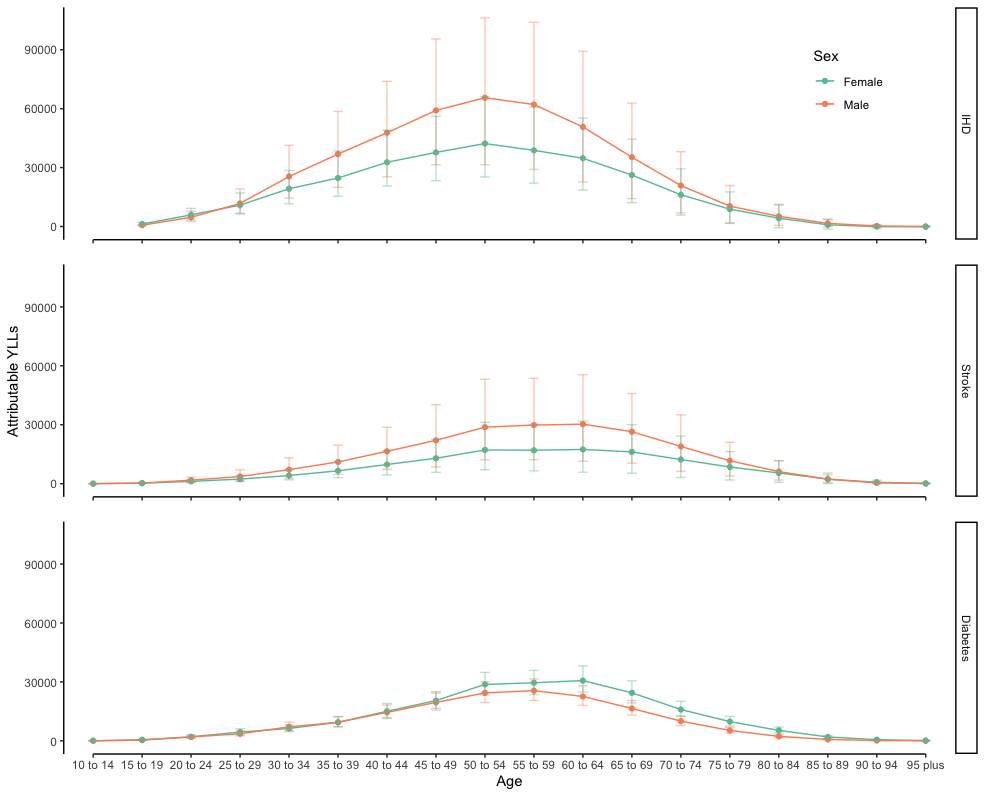 Figure S2: Health outcome YLLs attributable to schizophrenia by age and sex, in 2019. YLLs, years of life lost; IHD, ischemic heart disease. Error bars correspond to 95% uncertainty intervals.ReferencesAli S, Santomauro D, Ferrari AJ & Charlson F (2022) Excess mortality in severe mental disorders: A systematic review and meta-regression. Journal of Psychiatric Research, 149, 97-105.